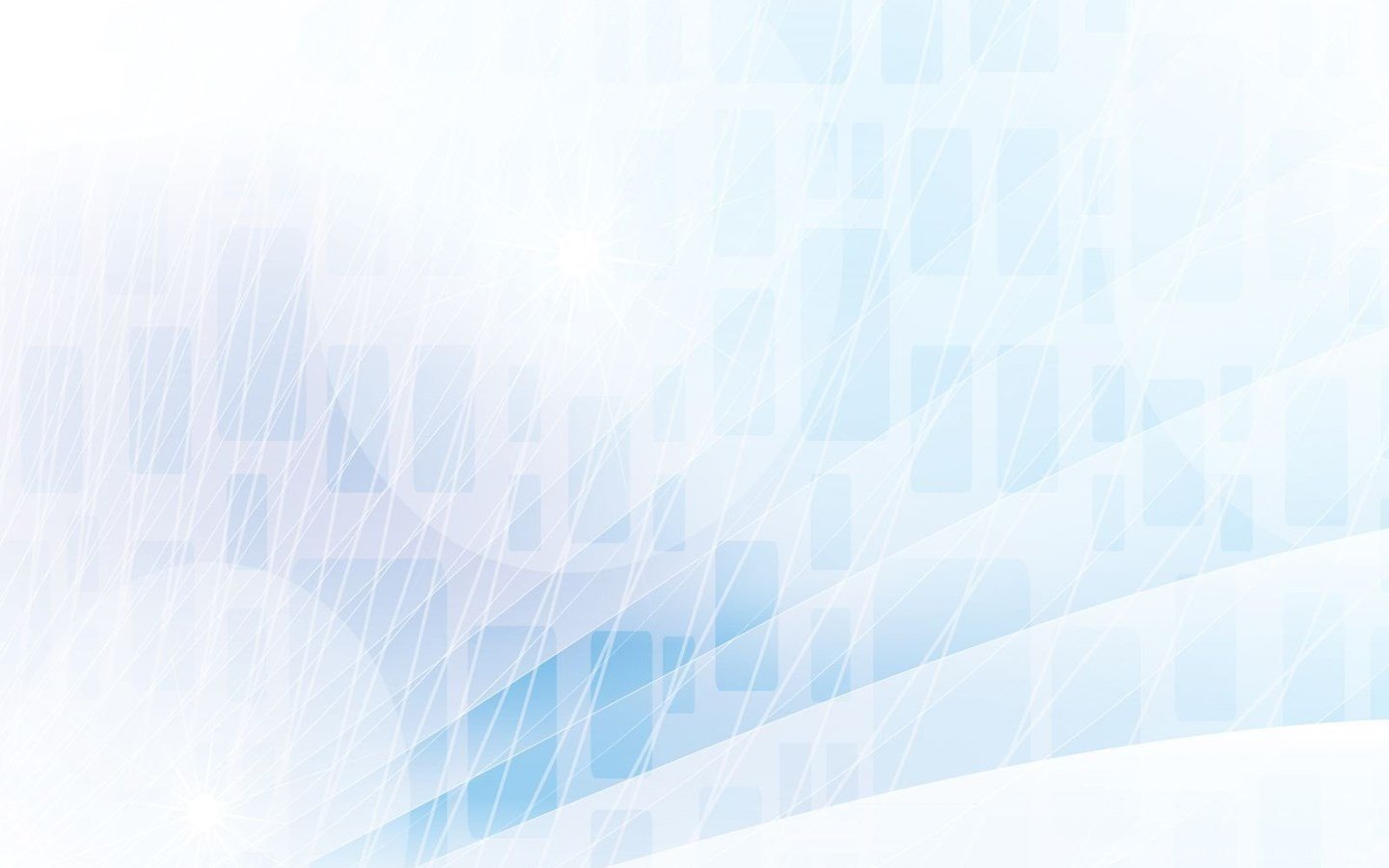 ЕДИНОВРЕМЕННАЯ ДЕНЕЖНАЯ ВЫПЛАТА В СВЯЗИ 
С РОЖДЕНИЕМ ПЕРВОГО РЕБЕНКА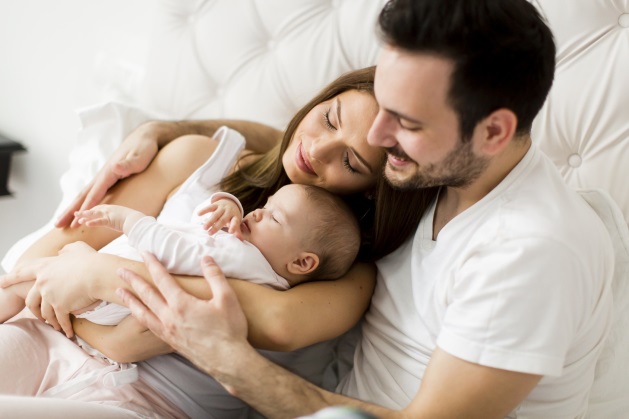 Право на получение единовременной денежной выплаты имеют семьи при рождении первого ребенка и проживающие на территории Хабаровского края. Обратиться за единовременной денежной выплатой можно в течение одного года со дня рождения ребенка.Размер выплаты в 2023 году – 42 240,00 рублейЗаявление о назначении единовременной денежной выплаты можно подать:- в центр социальной поддержки населения по месту жительства;- через многофункциональный центр;- через региональный портал государственных и муниципальных (https://uslugi27.ru/)Тел.: 8(42154) 21 6 03